Муниципальное бюджетное общеобразовательное учреждение  Красненская основная школа имени Героя Советского Союза Николая Алексеевича Бенеша Чановского района Новосибирской области структурное подразделение детский сад «Колосок»РАСПИСКА В ПОЛУЧЕНИИ ДОКУМЕНТОВ 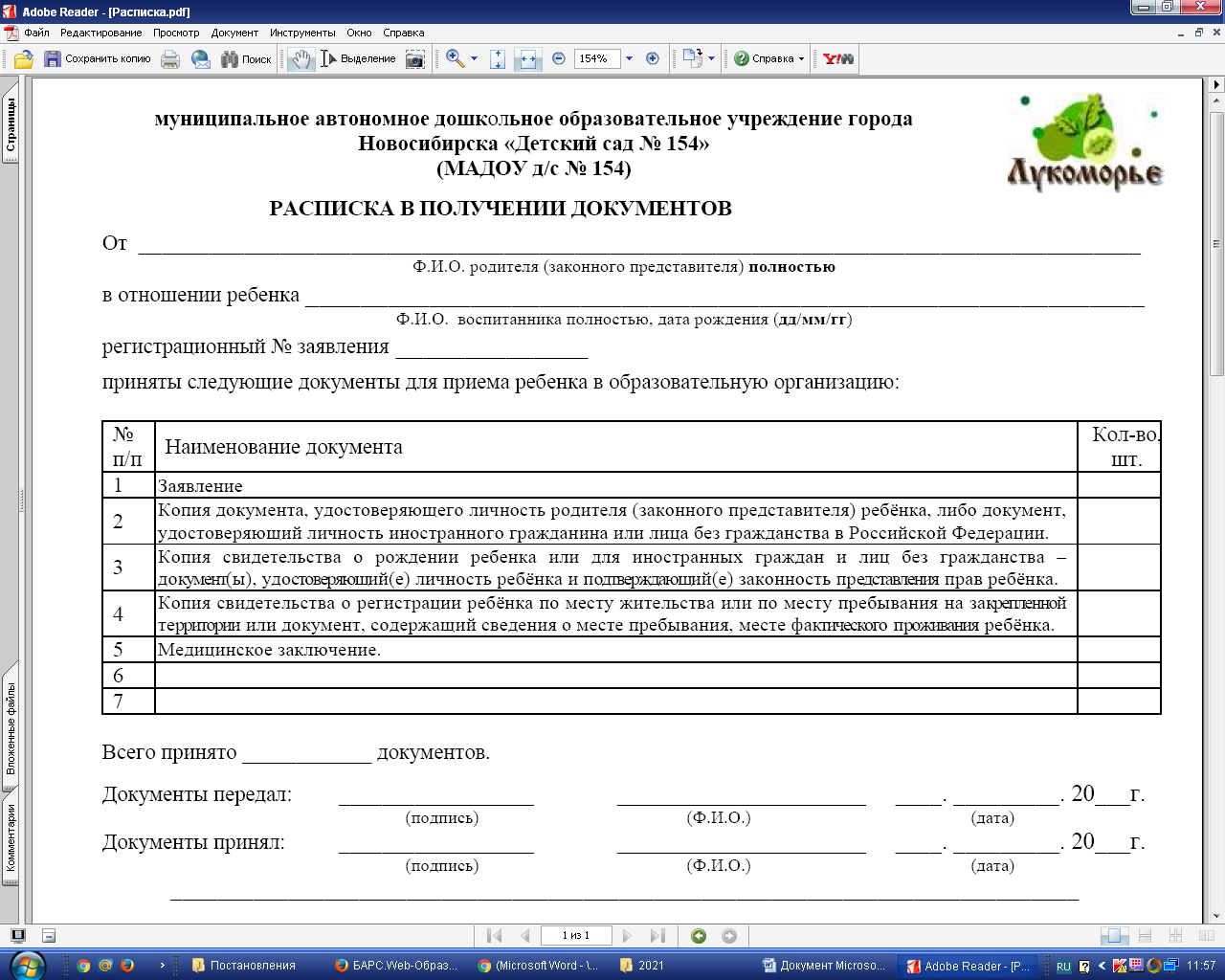 